Meno:      1. Doplň!Chémia je prírodná           , ktorá skúma        a ich          na iné látky.2. Doplň! 	Látky sa získavajú z prírodných       alebo sa pripravujú v chemických          , prípadne vyrábajú v        závodoch.3. Vyber :	 a) z  kamennej soli sa vyrába   		 b) z dreva sa vyrába  		 c) z vápenca sa vyrába 		 d)  z ropy sa vyrába vyber		 e) zo železnej rudy sa vyrába 			 f) zo vzduchu sa vyrába	 		g) z vody sa vyrába 4. Vyber z ponúknutých možností , čo sa vyrába v jednotlivých mestách Slovenska(  môžeš označiť aj viac možností) a) V Ružomberku         papier     	 	železo  			nafta  b) v Šali                            farby 		hnojivá  			železo  c.) v Novákoch 		lieky  		oceľ  			plasty d) v Smoleniciach 	farby  		 hnojivá  			lepidlá  e) v Košiciach		oceľ  		papier  			železo  f) v Hlohovci		laky  		kozmetické výrobky  	lieky	5. Pomenuj ! 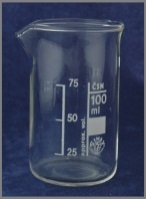 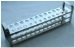 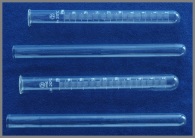 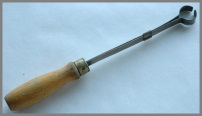 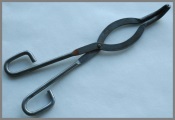 